An alle Eltern der Kinder der Anne-Frank-Grundschule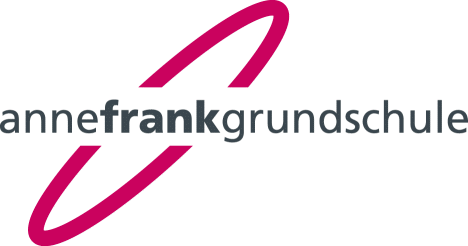 annefrankgrundschule  wilmersdorfer straße 19  79110 freiburg							Anne-Frank-Schule, der 23.07.2020Informationen zum Ende des SchuljahresLiebe Eltern,die Sommerferien stehen vor der Tür und wir alle freuen uns auf die wohlverdiente Sommerpause. Ein für alle Seiten anstrengendes Schuljahr geht zu Ende. Ihnen als Eltern möchte ich unseren Dank für Ihr Vertrauen, ihr Verständnis und ihre bewundernswerte Mitarbeit in diesen schwierigen Corona-Zeiten aussprechen.Natürlich ist nicht alles optimal gelaufen, aber alle Seiten haben sich von Herzen bemüht. Wir als Schule wissen nun ein wenig besser, welche Abläufe und Themen verbessert werden sollten. Nun möchte ich Ihnen noch einige Informationen zukommen lassen:FundsachenDer Schrank mit Fundsachen im Erdgeschoss (Bereich vor dem Lehrerzimmer) ist wieder einmal stark gefüllt Di 28.07. und Mi 29.07.20 werden die Fundsachen im Windfang im Eingang der Schule ausgelegt. Bitte schauen Sie nach, ob Sie vermisste Kleidungsstücke Ihrer Kinder finden, und nehmen Sie diese mit nach Hause. Wir werden in den Ferien die übrig gebliebenen Sachen entsorgen.ZeugnisseDie Kinder der Klassen eins bis drei haben die Zeugnisse am Freitag den 24. Juli erhalten. Bitte geben Sie diese unterschrieben noch vor den Ferien zurück an die Schule. Bei Rückfragen nehmen Sie bitte mit den Lehrer/innen Kontakt auf.Die Kinder der vierten Klassen erhalten Ihre Abschlusszeugnisse der Grundschule am letzten Schultag. Diese Zeugnisse müssen nicht zurückgegeben werden.Termine zum SchuljahresendeMittwoch, 29. Juli: Letzter Schultag. Abschlussfeier der vierten Klassen in der Turnhalle. Alle anderen Klassen verabschieden sich aufgrund der Hygienevorschriften klassenintern. Unterrichtsschluss um 11.15 Uhr. AUB findet keine statt.Termine im neuen SchuljahrErster Schultag nach den Ferien: Montag, 14. September 2020 Unterricht von 7.55 Uhr bis 11.15 Uhr. Ab September Einschulungsfeier für die neuen Erstklässler: Freitag, 18. September 2020 ab 14 Uhr in der Turnhalle, diesmal wegen der Hygiene-Vorschriften klassenweise versetzt. Der Elternbeirat wird eine Corona konforme, einfache Bewirtung mit verpackten Snacks anbieten.SchwimmunterrichtIm Moment ist es noch unklar, ob wir im kommenden Schuljahr Schwimmunterricht anbieten können. Da muss man erst einmal die Entwicklung der Pandemie-Lage abwarten.Wenn dies möglich ist, wird der Schwimmunterricht nur für die Dritt- und Viertklässler angeboten. Geplant ist der Freitag als Schwimmtag. Neu wird sein, dass zwei Kolleginnen gemeinsam eingesetzt werden, so dass immer eine mit den Schwimmern und eine mit den Nichtschwimmern arbeiten kann. SchulwegBitte besprechen Sie mit Ihren Kindern das verkehrssichere Verhalten auf dem Schulweg und besonders auch an der Baustelleneinfahrt.Außerdem werden morgens sehr viele Kinder mit Autos gebracht. Dabei werden Anwohner häufig gestört und es wird auf der Wendeplatte verbotener Weise geparkt. Oft entstehen gefährliche Wendemanöver. Ich bitte Sie sehr herzlich:Wo immer möglich: Muten Sie Ihrem Kind den Schulweg als Fußweg zu! Lassen Sie Ihr Kind mit dem „laufenden Bus“ zur Schule und zurückgehen. Informationen dazu gibt es beim Elternbeirat.Wenn Sie Ihr Kind doch mal bringen müssen, lassen Sie es vorne beim Blumenladen aussteigen und wenigstens die letzten Meter zu Fuß laufen!Corona-SituationWir alle wissen nicht, wie sich die Pandemie-Lage im kommenden Schuljahr entwickeln wird. Von Herzen hoffen wir, dass ein möglichst normaler Unterrichtsalltag möglich sein kann. Allerdings sollen sich die verschiedenen Lernflure nicht mischen. Auch die Lehrkräfte sollen möglichst stabil in einem Lernflur eingesetzt werden.Auch Mitversorgung von Kindern aus anderen Lernfluren, oder der Einsatz von Kolleginnen auf anderen Fluren im Vertretungsfall  ist nicht möglich. Das heißt, dass es, wenn Lehrkräfte erkranken – wie ich im letzten Elternbrief schon schrieb – auch schnell wieder zu „Home schooling Tagen“ kommen kann.Eltern und Lehrerkollegium sollten sich zu Beginn des neuen Schuljahres auf ebendiese Möglichkeit vorbereiten.Auch können nicht alle Klassen mit christlichem oder islamischem Religionsunterricht versorgt werden, da ja auch die Religionslehrkräfte den Lernfluren zugeordnet werden müssen.Natürlich müssen auch nach den Sommerferien weiter die Hygieneregeln (Mundschutz im Treppenhaus und auf den Wegen, häufiges Hände-Waschen und Lüften, Wegeführung beachten, versetzte Pausenzeiten, Nies- und Abstandregeln) eingehalten werden.Außerdem brauchen wir am ersten Schultag nach den Ferien erneut eine von Ihnen unterschriebene aktuelle Gesundheitsbestätigung für Ihr Kind!Für uns alle geht ein außergewöhnliches Schuljahr zu Ende, das sowohl die Elternhäuser, als auch die Schulen vor große Herausforderungen gestellt hat.Wir hoffen auch für das kommende Schuljahr weiterhin mit Ihnen allen gut und vertrauensvoll zusammen zu arbeiten, so dass wir gemeinsam immer wieder neue und gute Lösungen für die Herausforderungen finden.Da bleibt es mir nur noch, vielen Menschen herzlich für die offene und unterstützende Mitarbeit zu danken, unserer tollen Sekretärin Karin Iffland, dem sehr engagierten Kollegium, der Konrektorin Frau Kaschig-Koderisch, die in ihren wohlverdienten Ruhestand verabschiedet wird, den Eltern und hier besonders dem Elternbeirat, dem Förderverein, dem Vorstand der AUB, sowie deren tollen Betreuern und Betreuerinnen und unserem neuen Hausmeister Herrn Thomas Weiß!Mein Dank gilt auch den Kindern für viele gute und erfrischende Begegnungen. Es ist toll zu sehen, wie Ihr Kinder es geschafft habt, mit all den unbekannten Situationen umzugehen und  klarzukommen!Allen, die im kommenden Schuljahr nicht mehr zur Anne-Frank-Grundschule gehören, wünsche ich alles Gute auf dem weiteren Lebensweg. Ich hoffe sehr, dass Sie und Ihre Kinder die Anne-Frank-Grundschule in guter Erinnerung behalten werden.Ihnen allen erholsame Ferien. Bleiben Sie gesund!Mit sommerlichen Grüßen